ที่ ศธ .......................................	          	      ศูนย์การศึกษาพิเศษ……………………………………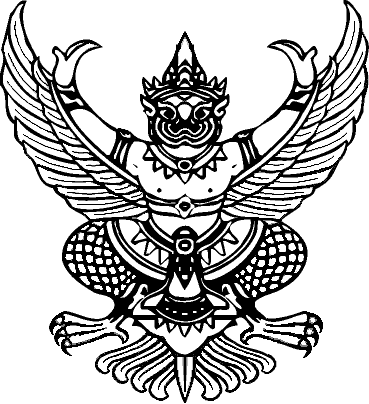 												                 ..........................................................................											            วันที่…………..  เดือน…………………   2565เรื่อง    การขอเปลี่ยนแปลงข้อมูล ชื่อ-สกุล ครูผู้ฝึกสอน  การแข่งขันงานศิลปหัตถกรรมนักเรียน ระดับชาติ ภาคตะวันออกเฉียงเหนือ ครั้งที่ 70 ปีการศึกษา 2565 กลุ่มการศึกษาพิเศษ (ศูนย์การศึกษาพิเศษ) จังหวัดร้อยเอ็ดเรียน    ประธานศูนย์การจัดการแข่งขัน	ตามที่ศูนย์การศึกษาพิเศษ.............................................. สังกัด สำนักบริการงานการศึกษาพิเศษ 
ได้ลงทะเบียนนักเรียนและครูผู้ฝึกสอนใน (ระบุกลุ่ม)…………………….................................…………..รหัสกิจกรรม (ID)……………..….....….…ชื่อกิจกรรม…..............................................………………………… ในการแข่งขันงานศิลปหัตถกรรมนักเรียน ระดับชาติ ภาคตะวันออกเฉียงเหนือ ครั้งที่ 70 ปีการศึกษา 2565 กลุ่มการศึกษาพิเศษ (ศูนย์การศึกษาพิเศษ) จังหวัดร้อยเอ็ด ระหว่างวันที่ 30 มกราคม – 1 กุมภาพันธ์  2565  นั้น	ศูนย์การศึกษาพิเศษ..........................................................................มีความประสงค์ขอเปลี่ยนแปลงข้อมูลชื่อ-สกุล ครูผู้ฝึกสอน  ดังนี้ทั้งนี้ให้แนบสำเนาบัตรประจำตัวประชาชนหรือบัตรข้าราชการแนบท้ายหนังสือฉบับนี้จึงเรียนมาเพื่อโปรดทราบและพิจารณา       ขอแสดงความนับถือ(……………………………………………..)ผู้อำนวยการสถานศึกษา…………………….. 
      (ประทับตราโรงเรียน)ลำดับที่ชื่อ-สกุล  ที่ผิดชื่อ-สกุล ที่ถูกต้อง